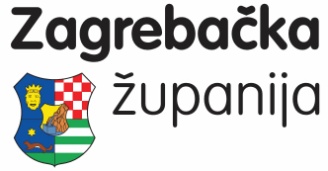 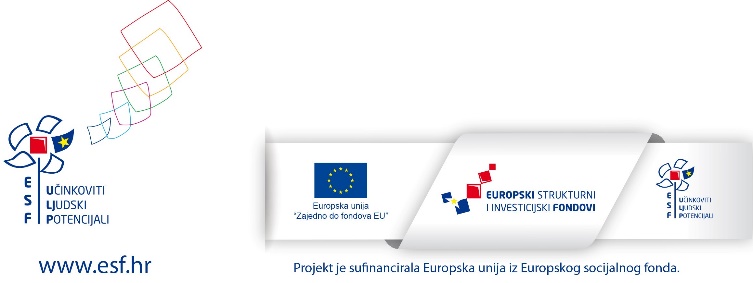 Zagrebačka županija s partnerima u sklopu projekta "Prsten potpore" u okviru Poziva za dodjelu bespovratnih sredstava UP.03.2.1.03 "Osiguravanje pomoćnika u nastavi i stručnih komunikacijskih posrednika učenicima s teškoćama u razvoju u osnovnoškolskim i srednjoškolskim odgojno-obrazovnim ustanovama, faza III" koji se financira sredstvima Europskog socijalnog fonda u okviru Operativnog programa "Učinkoviti ljudski potencijali" 2014-2020 objavljujeJAVNI POZIVza zapošljavanje osoba za obavljanje poslova pomoćnika u nastavi u osnovnim i srednjim školama Zagrebačke županije – partnerima u projektu "Prsten potpore"Projektom je predviđen odabir, edukacija i zapošljavanje osoba na poslovima pomoćnika u nastavi učenicima s teškoćama u razvoju u osnovnim i srednjim školama na području Zagrebačke županije radi postizanja boljih obrazovnih postignuća, uspješnije socijalizacije i emocionalnog funkcioniranja učenika.POMOĆNICI U NASTAVIBroj traženih osoba: 104 pomoćnika u nastavi (m/ž)Mjesto rada: osnovne i srednje škole Zagrebačke županije – partneri na projektuRadno vrijeme: nepuno radno vrijeme – minimalno 20, maksimalno 35 sati tjedno / puno radno vrijemeVrsta ugovora: ugovor o radu na određeno vrijeme za nastavnu godinu 2017/2018Prijevoz: u cijelostiUVJETIminimalno srednjoškolsko obrazovanjeprotiv osobe nije pokrenut kazneni postupak sukladno članku 106. Zakona o odgoju i obrazovanju u osnovnoj i srednjoj školiOsim navedenih posebnih uvjeta kandidati moraju ispunjavati i slijedeće opće uvjete:punoljetnosthrvatsko državljanstvozdravstvena sposobnost za obavljanje poslova radnog mjesta na koje se osoba primaNa natječaj se mogu ravnopravno javiti kandidati oba spola.OPIS POSLOVAPomoćnik u nastavi je osoba koja pruža neposrednu potporu učeniku s teškoćama u razvoju tijekom odgojno-obrazovnog procesa u zadacima koji zahtijevaju komunikacijsku, senzornu i motoričku aktivnost učenika, u kretanju, pri uzimanju hrane i pića, u obavljanju higijenskih potreba, u svakidašnjim nastavnim, izvannastavnim i izvanučioničkim aktivnostima. Poslovi pomoćnika u nastavi su: pomoć u komunikaciji i socijalnoj uključenosti, pomoć u kretanju, pomoć pri uzimanju hrane i pića, pomoć u obavljanju higijenskih potreba, pomoć u obavljanju školskih aktivnosti i zadataka, suradnja s učiteljima/nastavnicima te vršnjacima učenika u razredu te poslovi specifični za funkcioniranje pojedinih učenika ili skupine učenika.DODATNA ZNANJA I VJEŠTINEPoštivanje različitosti, afinitet prema djeci s teškoćama u razvoju, otvorenost, odgovornost, fleksibilnost, razvijene komunikacijske vještine, podjednaka sklonost individualnom i timskom radu, točnost u izvršavanju poslova, organiziranost, emocionalna stabilnost i dosljednost.POŽELJNOOsnovna razina znanja stranog jezika (engleski jezik, njemački jezik); iskustvo u neposrednom radu s djecom s teškoćama u razvoju; iskustvo u volontiranju.NATJEČAJNI POSTUPAKŠkole – partneri na projektu na službenim Internet stranicama objavljuju Natječaj za zapošljavanje osoba za obavljanje poslova pomoćnika u nastavi na određeno vrijeme za nastavnu godinu 2017/2018 i provode selekciju kandidata.Škole – partneri na projektu:S kandidatom/injom za pomoćnika u nastavi, obrazovna ustanova – osnovna/srednja škola sklopit će pisani ugovor o radu u kojem će biti utvrđeni poslovi, trajanje, tjedno zaduženje te međusobna prava, obveze i odgovornosti ugovornih strana.Izabrani kandidat/inja dužni su proći program uvođenja u rad u vidu osposobljavanja koji će biti organiziran kroz 20 sati i to prije početka rada.Izabrani/a kandidat/inja bit će upućen/a na liječnički pregled u ustanovu medicine rada u svrhu dobivanja svjedodžbe o zdravstvenoj sposobnosti i sanitarne knjižice.Kandidati/inje  zainteresirani za zaposlenje u više škole, prijavu sa traženom dokumentacijom dostavljaju u svaku školu.ŠKOLAMJESTOBROJ POMOĆNIKAINTERNET STRANICE ŠKOLE                                            OBJAVA NATJEČAJA ZA ZAPOŠLJAVANJEOsnovna škola Ante KovačićaMarija Gorica1www.akovacica-mgorica.skole.hrOsnovna škola BedenicaBedenica3www.os-bedenica.skole.hrOsnovna škola braće Radića Kloštar Ivanić4www.os-brace-radica-klostarivanic.skole.hrOsnovna škola Dragutina DomjanićaSveti Ivan Zelina11www.os-ddomjanic-zelina.skole.hrOsnovna škola DubravaDubrava3www.os-dubrava.skole.hrOsnovna škola Đure Deželića Ivanić Grad2www.os-gjdezelica-ivanicgrad.skole.hrOsnovna škola "Ivan Benković"Dugo Selo5www.os-ibenkovic-dugo-selo.skole.hrOsnovna škola Ivana PerkovcaŠenkovec8www.os-iperkovca-senkovec.skole.hrOsnovna škola Ivane Brlić MažuranićPrigorje Brdovečko2www.os-ibmazuranic-prigorjebrdovecko.skole.hrOsnovna škola JakovljeJakovlje5www.os-jakovlje.skole.hrOsnovna škola Josipa Badalića Graberje Ivaničko5www.os-jbadalica-graberjeivanicko.skole.hrOsnovna škola Josipa ZorićaDugo Selo6www.os-jzorica-dugo-selo.skole.hrOsnovna škola "Kardinal Alojzije Stepinac" Krašić3www.os-alojzije-stepinac-krasic.skole.hrOsnovna škola "Klinča Sela" Klinča Sela2www.os-klinca-sela.skole.hr Osnovna škola LukaLuka2www.os-luka.skole.hrOsnovna škola "Ljubo Babić"Jastrebarsko4www.os-ljbabic-jastrebarsko.skole.hrOsnovna škola Milke TrnineKriž3www.os-mtrnine-kriz.skole.hrOsnovna škola Pavao BelasBrdovec2www.os-pavao-belas.skole.hrOsnovna škola Posavski BregiPosavski Bregi1http://os-posavski-bregi.skole.hr/Osnovna škola RugvicaRugvica4www.os-rugvica.skole.hrOsnovna škola Slavka KolaraKravarsko1http://os-skolara-kravarsko.skole.hr/Osnovna škola Stjepana BasaričekaIvanić Grad2www.os-sbasariceka-ivanicgrad.skole.hrOsnovna škola "Stjepan Radić"Božjakovina5www.os-stjepan-radic-bozjakovina.skole.hrOsnovna škola Sveta NedeljaSveta Nedelja7www.os-sveta-nedelja.skole.hrOsnovna škola "Vladimir Nazor" Pisarovina5www.os-vladimir-nazor-pisarovina.skole.hrEkonomska škola Velika GoricaVelika Gorica1www.ss-ekonomska-velikagorica.skole.hrEkonomska, trgovačka i ugostiteljska škola Samobor1www.ss-ekonomska-trgovacka-ugostiteljska-samobor.skole.hr/Gimnazija Antuna Gustava MatošaSamobor1www.gimnazija-agmatos-samobor.skole.hrSrednja škola Dragutina StražimiraSveti Ivan Zelina2www.ss-dstrazimira-svetiivanzelina.skole.hrSrednja škola JastrebarskoJastrebarsko1www.ss-jastrebarsko.skole.hrSrednja škola VrbovecVrbovec1www.ssvrbovec.hrSrednja škola Ivan ŠvearIvanić Grad1www.ss-isvear-ivanic-grad.skole.hr